№ п/пНаименование товараНаименование показателя, технического, функционального параметра, ед. изм. ПоказателяНаименование показателя, технического, функционального параметра, ед. изм. Показателя1Стол со скамьями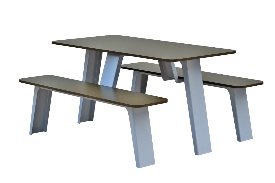 В сборе представляет собой конструкцию в виде скамей и стола. В сборе представляет собой конструкцию в виде скамей и стола. 1Стол со скамьямиВнешние размерыВнешние размеры1Стол со скамьямиДлина, ±20 мм 14501Стол со скамьямиШирина, ±20 мм14941Стол со скамьямиВысота, ±20 мм7551Стол со скамьямиКомплектацияКомплектация1Стол со скамьямиСкамья, шт.21Стол со скамьямиСтол, шт.11Стол со скамьямиСтойка 1, шт.21Стол со скамьямиСтойка 2, шт.41Стол со скамьямиКронштейн, шт.21Стол со скамьямиИзделие должно представлять собой устойчивую конструкцию, обеспечивающую безопасные условия для занятий на открытом воздухе.Конструкция должна обладать высокой ударопрочностью и виброустойчивостью.Изделие должно устанавливаться методом бетонирования закладных анкеров М12. Изделие должно быть антивандальным.Конструкция изделия должна быть без выступов и заусенцев, углы и края закруглены. Минимальный радиус закругления не менее 3 мм.Выступающие части болтовых соединений должны быть защищены пластиковыми заглушками либо иным образом.Все металлические части конструкции должны быть окрашены полимерной порошковой эмалью методом запекания в заводских условиях, что предотвращает металл от коррозии.Детали из фанеры окрашены краской «НОРДИКА» на основе акрилата и покрыты лаком «ТЕКНОКОАТ». Покрытие создает сильную износостойкую поверхностьИзделие должно представлять собой устойчивую конструкцию, обеспечивающую безопасные условия для занятий на открытом воздухе.Конструкция должна обладать высокой ударопрочностью и виброустойчивостью.Изделие должно устанавливаться методом бетонирования закладных анкеров М12. Изделие должно быть антивандальным.Конструкция изделия должна быть без выступов и заусенцев, углы и края закруглены. Минимальный радиус закругления не менее 3 мм.Выступающие части болтовых соединений должны быть защищены пластиковыми заглушками либо иным образом.Все металлические части конструкции должны быть окрашены полимерной порошковой эмалью методом запекания в заводских условиях, что предотвращает металл от коррозии.Детали из фанеры окрашены краской «НОРДИКА» на основе акрилата и покрыты лаком «ТЕКНОКОАТ». Покрытие создает сильную износостойкую поверхностьСкамьяСкамьяДоска скамьи представляет собой лист фанеры влагостойкой ФОФ с шероховатым покрытием, толщина фанеры 18 мм.Фанера габаритами 1494х350 мм.К фанере прикреплен кронштейн из листа толщиной 3 мм, который выполнен в составном виде из гнутых п-образных швеллеров.Доска скамьи представляет собой лист фанеры влагостойкой ФОФ с шероховатым покрытием, толщина фанеры 18 мм.Фанера габаритами 1494х350 мм.К фанере прикреплен кронштейн из листа толщиной 3 мм, который выполнен в составном виде из гнутых п-образных швеллеров.СтолСтолДоска стола представляет собой лист фанеры влагостойкой ФОФ с шероховатым покрытием, толщина фанеры 18 мм.Фанера габаритами 1494х744 мм.К фанере прикреплен кронштейн из листа толщиной 3 мм, который выполнен в составном виде из гнутых п-образных швеллеров.Доска стола представляет собой лист фанеры влагостойкой ФОФ с шероховатым покрытием, толщина фанеры 18 мм.Фанера габаритами 1494х744 мм.К фанере прикреплен кронштейн из листа толщиной 3 мм, который выполнен в составном виде из гнутых п-образных швеллеров.Стойка 1Стойка 1Стойка 1 выполнена из листа металлического толщиной не менее 3 мм, который согнут в виде П-образного профиля. Габариты после гибки не менее 757х70х158 мм.Стойка 1 выполнена из листа металлического толщиной не менее 3 мм, который согнут в виде П-образного профиля. Габариты после гибки не менее 757х70х158 мм.Стойка 2Стойка 2Стойка 2 выполнена из листа металлического толщиной не менее 3 мм, который согнут в виде П-образного профиля. Габариты после гибки не менее 518х70х158 мм.Стойка 2 выполнена из листа металлического толщиной не менее 3 мм, который согнут в виде П-образного профиля. Габариты после гибки не менее 518х70х158 мм.КронштейнКронштейнКронштейн выполнен из листа металлического толщиной не менее 3 мм, который согнут в виде П-образного профиля. Габариты после гибки не менее 376х134х158 мм. Кронштейн выполнен из листа металлического толщиной не менее 3 мм, который согнут в виде П-образного профиля. Габариты после гибки не менее 376х134х158 мм. 